Year 6 – Independent/Home Learning TasksMonday 8th February 2021Reading Bingo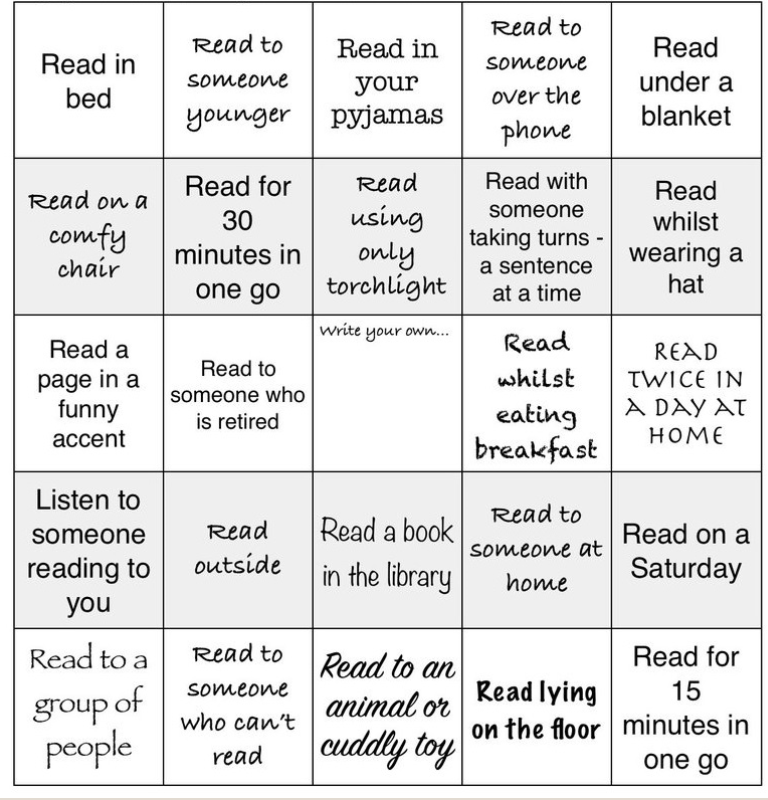 Happy New Year! Unfortunately, we can’t all be in school together at the moment, but we will hopefully see you every day via our Teams lessons.If you get stuck or technology does not work, don’t worry. There is lots of learning you can still do, but it is important that you do some learning every day so that we don’t get behind. Your parents can email us if they have any problems.ltovell@attleboroughprimary.org.uklwilliams@attleboroughprimary.org.ukjgreen@attleboroughprimary.org.ukAny resources you need for lessons will be on the school website. Click on the ‘parent’ tab, then ‘home learning’ and your ‘class’ page. Here are today’s learning tasks!Happy New Year! Unfortunately, we can’t all be in school together at the moment, but we will hopefully see you every day via our Teams lessons.If you get stuck or technology does not work, don’t worry. There is lots of learning you can still do, but it is important that you do some learning every day so that we don’t get behind. Your parents can email us if they have any problems.ltovell@attleboroughprimary.org.uklwilliams@attleboroughprimary.org.ukjgreen@attleboroughprimary.org.ukAny resources you need for lessons will be on the school website. Click on the ‘parent’ tab, then ‘home learning’ and your ‘class’ page. Here are today’s learning tasks!Happy New Year! Unfortunately, we can’t all be in school together at the moment, but we will hopefully see you every day via our Teams lessons.If you get stuck or technology does not work, don’t worry. There is lots of learning you can still do, but it is important that you do some learning every day so that we don’t get behind. Your parents can email us if they have any problems.ltovell@attleboroughprimary.org.uklwilliams@attleboroughprimary.org.ukjgreen@attleboroughprimary.org.ukAny resources you need for lessons will be on the school website. Click on the ‘parent’ tab, then ‘home learning’ and your ‘class’ page. Here are today’s learning tasks!Live Lessons (via Teams)Live Lessons (via Teams)Live Lessons (via Teams)English: We look forward to you joining us for English at:
9:15 or 9:45 (please check the time on the email sent)Follow up activity after lesson:You need the Cinderella Twisted Tale and the toolkit sheet on the home learning page (you do not need to print them out).  Look at the sections in the toolkit.  Read what the writer is trying to do and how the writer will do this, then read the text to find examples.Silver and Gold:  think of some examples of your own you could put in. Gold: Can you think of anything else the writer has done to develop the voice of the narrator?  If so, complete the final part of the toolkit. Maths: We look forward to you joining us for Maths at:10:15 or 10:45 (please check the time on the email sent)Follow-up activity after lesson: Answer the Bronze (Q1,2,3), Silver (Q1-5a) and Gold Q1-6 Classifying Shapes.Geography: We look forward to you joining us at:1:15 or 1:45 (please check the time on the email sent)Follow-up activity after lesson:Using an atlas or Google Maps, can you identify the different seas and rivers surrounding or part of the UK?Use the activity sheets on the school website to write your answers.SpellingsReadingBe ActiveYour five spellings to learn are:apparent
convenience
familiar
rhythm
symbolPractise these spellings however you wish. Maybe you could create a poster or a rhyme to remember each spelling?Please test on Friday 12th Feb.Read The Secret Garden online book at The Secret Garden | Read.gov | Library of CongressRe-read chapter 23.  Answer the following questions:Why is it so important to Colin to show Ben that he can walk?What if Colin had fallen when he had got up the first time? How might this have changed the story?When do you think magic happens in the Secret Garden?Try the February Active Calendar for some fitness and yoga challenges and see how you improve! Attached on HOME LEARNING PAGE FOR THIS WHOLE MONTH.Other Curriculum LearningOther Curriculum LearningOther Curriculum LearningGeography: One of the most famous rivers in the UK is the River Thames. Where does the river begin? What towns and cities does it flow through? Which sea does it flow into? What can you find along the way? Create a research poster or a PPT all about the river.
Computing: Use your knowledge of Scratch to create a quiz about a topic of your choice! Watch the YouTube video (the same one we watched while doing our Computing topic before Christmas) and have a go at designing your quiz. You can use multiple choice questions, true or false or single-word responses. https://www.youtube.com/watch?v=uRPX1lzvbVk&safe=active Geography: One of the most famous rivers in the UK is the River Thames. Where does the river begin? What towns and cities does it flow through? Which sea does it flow into? What can you find along the way? Create a research poster or a PPT all about the river.
Computing: Use your knowledge of Scratch to create a quiz about a topic of your choice! Watch the YouTube video (the same one we watched while doing our Computing topic before Christmas) and have a go at designing your quiz. You can use multiple choice questions, true or false or single-word responses. https://www.youtube.com/watch?v=uRPX1lzvbVk&safe=active Geography: One of the most famous rivers in the UK is the River Thames. Where does the river begin? What towns and cities does it flow through? Which sea does it flow into? What can you find along the way? Create a research poster or a PPT all about the river.
Computing: Use your knowledge of Scratch to create a quiz about a topic of your choice! Watch the YouTube video (the same one we watched while doing our Computing topic before Christmas) and have a go at designing your quiz. You can use multiple choice questions, true or false or single-word responses. https://www.youtube.com/watch?v=uRPX1lzvbVk&safe=active Useful Websites for extra learningUseful Websites for extra learningUseful Websites for extra learningBBC Bitesize have daily lessons for in all areas of the curriculum.  https://www.bbc.co.uk/bitesize  Maths – https://www.topmarks.co.uk Reading – https://www.boodtrust.org.uk/Books-and-reading/have-some-fun/storybooks-and-games/  Writing – www.pobble365.com Internet Safety: https://www.thinkuknow.co.uk  Computing – https://www.ictgames.com Well-Being https://www.activenorfolk.org/active-at-home-kidsBBC Bitesize have daily lessons for in all areas of the curriculum.  https://www.bbc.co.uk/bitesize  Maths – https://www.topmarks.co.uk Reading – https://www.boodtrust.org.uk/Books-and-reading/have-some-fun/storybooks-and-games/  Writing – www.pobble365.com Internet Safety: https://www.thinkuknow.co.uk  Computing – https://www.ictgames.com Well-Being https://www.activenorfolk.org/active-at-home-kidsBBC Bitesize have daily lessons for in all areas of the curriculum.  https://www.bbc.co.uk/bitesize  Maths – https://www.topmarks.co.uk Reading – https://www.boodtrust.org.uk/Books-and-reading/have-some-fun/storybooks-and-games/  Writing – www.pobble365.com Internet Safety: https://www.thinkuknow.co.uk  Computing – https://www.ictgames.com Well-Being https://www.activenorfolk.org/active-at-home-kids